Сейчас бы меду, да ложкой!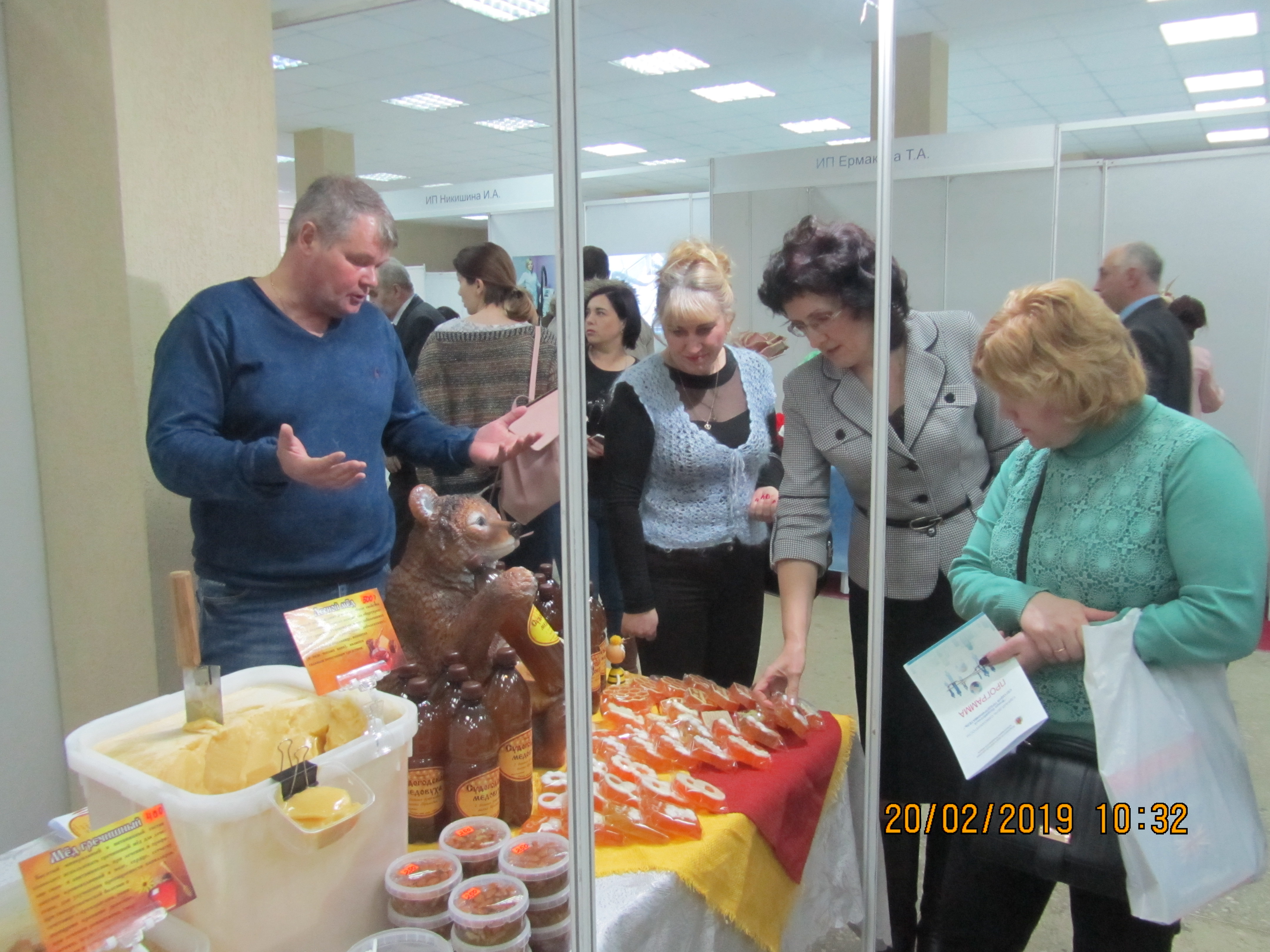 Фото: архив ВладимирстатаПриближается время любимых праздников урожая. Открывает их 14 августа Медовый Спас. Спас в христианстве - от имени Иисуса Христа, Спасителя. В народе есть свое объяснение названию праздника — в лучших традициях сбора урожая: «спасаться», запасая урожай на долгую зиму. У каждого Спаса августа — своя история и даже свои праздничные угощения к столу. Мед… - «как много в этом звуке!». А какой свет прольют на праздничную тему статистики?  Пчеловодство – интересное и прибыльное дело, но при этом весьма трудоемкое.  Последняя  Всероссийская сельскохозяйственная перепись,  проходившая в 2016 году,  показала, что разведение пчел в нашем регионе  - прерогатива  личных подсобных хозяйств  (около 14 тысячи пчелосемей), на  все остальные хозяйства и организации оставалась только 1 тысяча  пчелосемей.  Общее число пчелосемей за 10 лет  (после сельхозпереписи 2006 года)  сократилось  на 5%, тогда их было 15,8 тыс. Каков облет, таков и мёдА еще перепись 2016 года показала: кто занимается этим делом  серьезно, задумывается и о полях. Пасечники из личных подсобных и фермерских  хозяйств стали выращивать эфирно-масличные культуры: анис, кориандр, мята, мелисса и др. - 0,1 га. В период цветения они привлекают пчел, соответственно  и меда производится  больше.  Текущие статистические наблюдения подтверждают вектор к сокращению  владимирского пчеловодства.  На начало 2020 года  в  хозяйствах всех категорий было  11,8 тысячи  пчелосемей  (сокращение к  началу 2019 года - 4,2%). Если посмотреть на динамику отдельно по ЛПХ, здесь  сокращение за  год - на  2,1%,  осталось 10,9 тысячи пчелосемей.  Маленькая пчела человека большому уму учитНа этом фоне не могут не удивлять цифры сбора меда. Наши маленькие труженицы просто творят чудеса: сбор меда (вынутого) за 2019 год в хозяйствах всех категорий увеличился к уровню 2018 года почти на 18% и достиг  176 тонн.В личных подсобных хозяйствах  прирост  сбора еще больше - почти 21%  (159 тонн).  В среднем одна пчелосемья  в прошлом году  принесла пасечникам  14 кг, в 2018 г. - 11 кг. Причин, таких явлений, конечно, много. Но статистики о них могут только догадываться. А вот что они знают точно, так это цены на мед.Всем мед хорош, да цена его портитСразу скажем, любителей   лакомства  такие цифры не порадуют. Средняя цена на мед пчелиный натуральный за 1 кг в июле 2020 года была зафиксирована на уровне 460  рублей, что  на 5,1% выше, чем в июле 2019 года. С начала 2020 года средняя цена выросла на 2,3%.Но истинных любителей природного кладезя витаминов неприятные  ценовые подвижки, вряд ли остановят.  Они могут отказаться от чего угодно, только не от меда! Сотрудники Владимирстата поздравляют всех с приближающимся Медовым Спасом, и  от  всей души желают сладкой жизни!Солдатова Наталья Михайловна,  специалист  Владимирстата по взаимодействию  со СМИтел. +7(4922) 773041, 773042 доб. 0402,моб. +7 9307408865 mailto:P33_nsoldatova@gks.ruhttps://vladimirstat.gks.ruВладимирстат в социальных сетях:https://www.facebook.com/profile.php?id=100032943192933https://vk.com/public176417789https://ok.ru/profile/592707677206https://www.instagram.com/vladimirstat33/?hl=ru__________________________________________________________________________________________________________При использовании материалов Территориального органа Федеральной службы государственной статистики по  Владимирской  области в официальных, учебных или научных документах, а также в средствах массовой информации ссылка на источник обязательна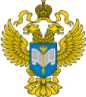 ТЕРРИТОРИАЛЬНЫЙ ОРГАН ФЕДЕРАЛЬНОЙ СЛУЖБЫ ГОСУДАРСТВЕННОЙ СТАТИСТИКИ ПО ВЛАДИМИРСКОЙ ОБЛАСТИТЕРРИТОРИАЛЬНЫЙ ОРГАН ФЕДЕРАЛЬНОЙ СЛУЖБЫ ГОСУДАРСТВЕННОЙ СТАТИСТИКИ ПО ВЛАДИМИРСКОЙ ОБЛАСТИ13 августа   2020 г.13 августа   2020 г.Пресс-релиз